PENGARUH MOTIVASI TERHADAP KINERJA PEGAWAI DINAS CIPTA KARYA DAN TATA RUANG KABUPATEN PURWAKARTAOleh:ISMET ROHENDI112010099SKRIPSIDiajukan untuk memenuhi syarat penyusunan skripsi pada jurusan Ilmu Administrasi Negara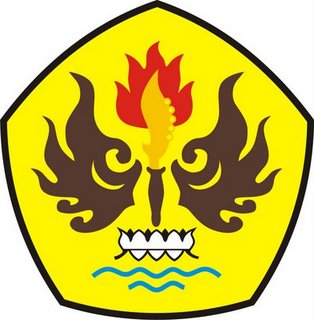 FAKULTAS ILMU SOSIAL DAN ILMU POLITIKUNIVERSITAS PASUNDANBANDUNG2015